ПроектСубъект правотворческой инициативы -Председатель районной Думы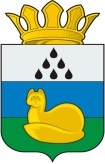 ДУМА УВАТСКОГО МУНИЦИПАЛЬНОГО РАЙОНА Р Е Ш Е Н И Ес.УватВ соответствии со статьей 36 Федерального закона Российской Федерации от 06.10.2003 №131-ФЗ «Об общих принципах организации местного самоуправления в Российской Федерации», статьями 19, 21, 22, 25 Устава Уватского муниципального района Тюменской области, заслушав отчет Председателя  Думы Уватского муниципального района о результатах своей деятельности за 2019 год, Дума Уватского муниципального района РЕШИЛА:1.   Утвердить отчет Председателя Думы Уватского муниципального района о результатах своей деятельности за 2019 год согласно приложению к настоящему решению.2.  Настоящее решение подлежит обнародованию в местах, установленных Думой Уватского муниципального района.Председатель                                                                                 Ю.О. Свяцкевич	Приложение к решению   ДумыУватского муниципального района от «19» марта 2020 г.  №427ОТЧЕТПРЕДСЕДАТЕЛЯ ДУМЫ УВАТСКОГО МУНИЦИПАЛЬНОГО РАЙОНАО РЕЗУЛЬТАТАХ СВОЕЙ ДЕЯТЕЛЬНОСТИ ЗА 2019 ГОДДеятельность  районной Думы и Председателя районной ДумыВ 2019 году Дума Уватского муниципального района (далее по тексту также – районная Дума) и Председатель районной Думы осуществляли свою деятельность в соответствии с Конституцией Российской Федерации, Федеральным законом от 06.10.2003 №131-ФЗ "Об общих принципах организации местного самоуправления в Российской Федерации", Уставом Уватского муниципального района, иными нормативными правовыми актами РФ, Тюменской области, районной Думы. Районная Дума пятого созыва состоит из 15 депутатов, избранных на муниципальных выборах 13 сентября 2015 года  сроком на 5 лет.Депутаты  районной Думы осуществляют свои полномочия на непостоянной основе (11 депутатов совмещали депутатскую деятельность с выполнением трудовых обязанностей по месту основной работы). В отчётном году Дума Уватского муниципального района строила свою работу на основе плана работы районной Думы на 2019 год, сформированного с учётом предложений постоянных комиссий и депутатов районной Думы, главы муниципального образования, главы администрации Уватского муниципального района, контрольно-счётной палаты и утвержденного решением  районной Думы от 21.12.2017 №212. План работы районной Думы был выполнен в полном объёме. Планы работы постоянных комиссий также выполнены в полном объёме.Основной формой деятельности районной Думы являются периодические заседания.  Порядок созыва, подготовки и проведения заседаний Думы осуществляются в соответствии с Регламентом работы  районной Думы.Повестки заседаний районной Думы формировались из вопросов, включенных в план работы районной Думы, а также неотложных вопросов, возникающих в ходе работы и необходимых для решения задач, связанных с обеспечением жизнедеятельности муниципального образования. Нередко была необходимость рассмотреть некоторые вопросы в экстренном порядке, и спасибо депутатам за понимание и оперативность в принятии соответствующих решений. В течение 2019 года районной Думой подготовлено и проведено 9 заседаний (из которых 5 – внеочередных). Традиционным стало проведение выездного заседания районной Думы. Целью такой формы заседания является рассмотрение вопросов по реализации социально-экономических планов района на конкретной территории, а также по другим вопросам, связанным с состоянием дел на данной территории. В отчётном периоде районная Дума провела одно выездное заседание в с. Уват Уватского сельского поселения. В ходе поездки депутаты побывали на предприятии индивидуального предпринимателя, занимающегося деревообработкой, посетили учреждения социальной сферы, а также провели плановое очередное заседание, где обсудили и приняли муниципальные правовые акты районной Думы.Согласно годовому плану работы, планировалось рассмотреть 43 вопроса, фактически рассмотрено 80 вопросов, что составило 186% от планируемого количества. Основные направления рассматриваемых вопросов:-  организация деятельности органов местного самоуправления;- градостроительная деятельность;- бюджетные отношения;- экономика, налоги и финансы;- жилищные отношения и предоставление жилищно-коммунальных услуг населению;- муниципальная собственность и земельные отношения;- противодействие коррупции.В работе заседаний  районной Думы принимали участие  первый заместитель главы администрации,  специалисты органов местного самоуправления Уватского муниципального района, должностные лица предприятий, организаций Уватского района и представители СМИ.Как и в предыдущие годы, районная Дума продолжила работу по совершенствованию нормативно-правовой базы в условиях постоянно меняющегося законодательства. Это потребовало принятия ряда новых документов и внесения изменений в уже существующую нормативно-правовую базу. При принятии нормативных правовых актов первоочередная задача - обеспечить район такой правовой базой, чтобы на территории Уватского муниципального района соблюдалось и исполнялось федеральное и региональное законодательство, успешно решались вопросы местного значения.За 2019 год принято 80 решений районной Думы, из которых 50 нормативно-правового характера по различным направлениям. Субъекты правотворческой инициативы: глава муниципального образования  (Председатель районной Думы) – 5 нормативно-правовых актов, глава администрации Уватского муниципального района – 45 нормативно-правовых актов.Принятые решения являются основой для дальнейшего социально-экономического развития муниципалитета. К ним относятся:- об утверждении бюджета Уватского муниципального района на 2020 год и на плановый период 2021 и 2022 годов;- о внесении изменений в налоги (земельный налог, налог на имущество физических лиц);- о внесении изменений в Устав Уватского муниципального района;- о внесении изменений в Стратегию социально-экономического  развития Уватского муниципального района;- о содействии развитию малого и среднего предпринимательства;- об определении порядка управления и распоряжения, приватизации, владения, пользования имуществом, находящимся в муниципальной собственности Уватского муниципального района;- о приватизации муниципального имущества Уватского муниципального района;- о внесении изменений в генеральные планы сельских поселений, правил землепользования и застройки;- иные.В отчётном году  районной Думой   в целях приведения  в  соответствие с действующим законодательством, с соблюдением установленной законодательством процедуры, были внесены изменения и дополнения в Устав Уватского муниципального района. При реализации бюджетной и налоговой политики депутатами активно осуществлялись полномочия по внесению изменений в бюджет Уватского муниципального района, утверждению отчета о его исполнении. Вопросы внесения изменений и дополнений в бюджет 2019 года рассматривались на 5 заседаниях районной Думы.Проекты решений, внесенные для рассмотрения районной Думой, прошли предварительную экспертизу, по результатам которой были составлены заключения о соответствии проектов решений действующему законодательству, в том числе антикоррупционному. За законностью правовых актов районной Думы осуществлялся надзор прокурором Уватского района.  Прокурор Уватского района присутствовал на всех 9 заседаниях районной Думы. В прокуратуру направлялись проекты нормативных правовых актов районной Думы для проведения правовой оценки.В целях организации работы по противодействию коррупции, в Думе Уватского муниципального района постановлением Председателя утверждён «План противодействия коррупции в Думе Уватского муниципального района на 2019-2021 годы», в соответствии с которым:-  принимаются необходимые МПА Думы Уватского муниципального района, направленные на противодействие коррупции; - проводится антикоррупционная экспертиза проектов решений и действующих решений;-  районная Дума взаимодействует с органами прокуратуры Уватского района по вопросу обмена информацией о выявленных нарушениях по результатам проведения антикоррупционной экспертизы МПА;- проводятся мероприятия по противодействию коррупции в сфере прохождения муниципальной службы и лицами, замещающими муниципальные должности. Депутаты Думы Уватского муниципального района соблюдают требования по противодействию коррупции и конфликту интересов. Всеми депутатами, как лицами, замещающими муниципальные должности, в установленные законом сроки были предоставлены сведения о доходах, расходах, об имуществе и обязательствах имущественного характера. Информация размещена на официальном сайте Уватского муниципального района.В соответствии с Уставом Уватского муниципального района и с решением Думы Уватского муниципального района от 28.03.2013 №175 «Об утверждении Положения о контроле Думы Уватского муниципального района за исполнением  органами местного самоуправления и должностными лицами местного самоуправления полномочий по решению вопросов местного значения» (с изменениями от 23.12.2013), контрольная деятельность районной Думы за рассматриваемый период включала: 4 вопроса, касающихся исполнения местного бюджета, 2 вопроса по осуществлению муниципального контроля, 5 вопросов по контролю за исполнением администрацией района и её должностными лицами полномочий по решению вопросов местного значения. В течение 2019 года на заседаниях  районной Думы в соответствии с планом работы были представлены отчеты Председателя районной Думы, главы администрации Уватского муниципального района, председателя контрольно-счетной палаты Уватского муниципального района, отчеты председателей постоянных комиссий. Также были заслушаны информации об организации работы ОМВД по Уватскому району, о реализации национального проекта «Здравоохранение», о распространении социально значимых заболеваниях на территории нашего района и другие.Эффективность и слаженность работы районной Думы обеспечивалась деятельностью постоянных комиссий. Председатели постоянных комиссий совместно с аппаратом районной Думы организовывали работу комиссий в порядке, установленном Регламентом районной Думы. Основная нормотворческая работа, подготовка проектов решений районной Думы к рассмотрению на заседаниях районной Думы проходила на заседаниях  постоянных комиссий в тесном взаимодействии со специалистами органов местного самоуправления Уватского муниципального района. Депутаты на заседаниях постоянных комиссий рассматривали вопросы, включенные в план работы районной Думы, постоянных комиссий, а также учитывая необходимость оперативного решения актуальных проблем, требующих нормативно-правового регулирования, неоднократно принимались к рассмотрению и непланируемые, неотложные вопросы, возникающие в ходе работы.За 2019 год постоянными комиссиями было проведено 17 заседаний:Постоянной комиссией по бюджету, местным налогам и сборам – 6 заседаний, на которых рассмотрено и предложено для принятия районной Думой 19 проектов решений. Состав комиссии сформирован в количестве пяти депутатов: Стерхов О.А.(председатель), Иноземцев В.В., Софронов В.В., Попова С.П., Дивак С.А. Посещение заседаний комиссий депутатами районной Думы на удовлетворительном уровне и составило 80%.Постоянной комиссией по социально-экономическому развитию района и территориальным программам – 5 заседаний, на которых рассмотрено и предложено для принятия районной Думой 9 проектов решений. Состав Комиссии сформирован в количестве пяти депутатов: Рахимов Х.М.(председатель), Каюкова Л.М., Мальцев А.А., Шалухин А.И., Шелковенко О.Г. Посещение заседаний комиссии депутатами районной Думы на удовлетворительном уровне и составило 88%.Постоянной комиссией по местному самоуправлению и градостроительной деятельности – 6 заседаний, на которых рассмотрено и предложено для принятия районной Думой 25 проектов решений. Состав Комиссии сформирован в количестве пяти депутатов: Телегина Н.В.(председатель), Свяцкевич Ю.О., Кухаренко Т.И., Суханов М.В, Демидюк П.Я. Посещение заседаний комиссии депутатами районной Думы на удовлетворительном уровне и составило 88%.За отчетный год Председателем районной Думы было издано 23 постановления, из которых 20 о назначении публичных слушаний. На публичные слушания выносились проекты муниципальных правовых актов по вопросам местного значения, а именно: проекты утверждения местного бюджета отчета об исполнении бюджета, о внесении изменений и дополнений в Устав Уватского муниципального района, Стратегия развития Уватского муниципального района, а также вопросы по градостроительной деятельности, установленные действующим законодательством. Все депутаты активно участвовали в проведении публичных слушаний. Все рассматриваемые проекты были одобрены и рекомендованы к принятию. Председателем районной Думы было издано  28 распоряжений по основной деятельности районной Думы.Председатель районной Думы представляет Уватский муниципальный район, районную Думу в отношениях с жителями Уватского района, органами местного самоуправления других муниципальных образований, органами государственной власти, организациями всех форм собственности. Принимал участие во всех заседаниях Совета представительных органов муниципальных образований Тюменской области, в который входят представители Дум всех территорий юга Тюменской области. На заседаниях  обсуждались вопросы бюджета, реализации отдельных полномочий муниципальных образований, а также федерального законодательства в области местного самоуправления.В 2019 году под руководством Председателя  районной Думы продолжил работу Совет представительных органов местного самоуправления сельских поселений Уватского муниципального района (далее по тексту также – Совет).  В соответствии  с регламентом работы Совета, проведено 2 заседания. За отчётный период Совет провёл эффективную работу по координации нормотворческой деятельности и иного взаимодействия представительного органа Уватского муниципального района и представительных органов сельских поселений Уватского муниципального района. По итогам работы 2019 года районной Думой был проведён ежегодный Конкурс представительных органов муниципальных образований Уватского муниципального района (далее по тексту – Конкурс). Цель Конкурса - выявление и поддержка лучшего опыта организации деятельности представительных органов муниципальных образований Уватского муниципального района, повышение их роли в социально-экономическом развитии муниципальных образований, более эффективном решении вопросов местного значения. Участники Конкурса – представительные органы сельских поселений Уватского муниципального района. По результатам Конкурса были определены победители: 1 место - Дума Сорового сельского поселения; 2 место – Дума Юровского сельского поселения; 3 место – Дума Красноярского  сельского поселения.Активную работу продолжила Общественная молодёжная палата 3 созыва при Думе Уватского муниципального района (далее – Палата). В состав Палаты входит 15 человек в возрасте от 14 до 35 лет. Число членов Палаты приравнено к числу депутатов районной Думы. За годы работы Палата стала особым социальным институтом реализации конституционных прав молодых граждан, инструментом формирования кадрового потенциала района, эффективным механизмом участия молодёжи в разработке и реализации районной молодёжной политики. В соответствии с Регламентом Палаты, в 2019 году проведено 2 заседания, на которых было принято 6 решений.  Членами Палаты в 2019 году были проведены мероприятия: три парламентских урока на тему «Становление законодательного (представительного) органа государственной власти», в них приняло участие три депутата районной Думы; круглый стол «Избирательная система в Российской Федерации», при участии также трех депутатов районной Думы; экстремальный марафон «Сила духа»; семейный фестиваль «Вместе навсегда» и другие. В районном конкурсе социальных проектов «Твоя инициатива – путь к успеху», в рамках развития интеллектуального, творческого и социального потенциала молодежи Уватского района, Палатой был представлен проект «Здоровый образ жизни и спорт», по итогам конкурса получен денежный грант в размере 40 000,00 рублей. Члены Палаты традиционно выступили организаторами ежегодной международной акции «Тест по истории Отечества» на территории Уватского муниципального района; усилиями членов Палаты в районе была проведена акция «Тест по истории Великой Отечественной войны», в которой участвовало более 700 человек. Выстроенная система работы и взаимодействия депутатов районной Думы с Общественной молодёжной палатой позволяет доводить актуальные для молодежи вопросы, обеспечивает участие молодых людей в обсуждении актуальных тем, способствует пониманию механизма  взаимодействия общества и власти. Как и прежде, представительным органом продолжилась работа по поощрению граждан за вклад в социально-экономическое развитие района. В отчётный период 11 человек награждено Почётной грамотой Думы Уватского муниципального района, 15 человек награждены Благодарностью Председателя Думы Уватского муниципального района. Присвоено звание «Почётный гражданин Уватского района» - 2 человека.Системную  работу по организационному, правовому, информационному и материально-техническому обеспечению деятельности районной Думы, постоянных комиссий и депутатов  осуществлял аппарат районной Думы.Информационное обеспечение депутатов осуществляется по электронной почте. Рассылку производит аппарат районной Думы.  Работниками аппарата  выполнялись поручения Председателя районной Думы по подготовке проектов муниципальных правовых актов,   проработке обращений   граждан.Организационно-правовым отделом аппарата районной Думы  обеспечивалась подготовка и публикация решений  районной Думы в газете «Уватские известия»,  размещение в информационно-правовой системе «Консультант+», на официальном сайте Уватского муниципального района в сети Интернет,  их направление в регистр муниципальных нормативных правовых актов Тюменской области, прокуратуру Уватского района, администрацию Уватского муниципального района, сельские библиотеки Уватского муниципального района  для обнародования. Большое  внимание аппарата  районной Думы   уделялось работе по  обеспечению  оперативного, полного и достоверного  информирования  населения  района о  деятельности  районной Думы на сайте Уватского муниципального района и районной газете «Уватские известия». В газете «Уватские известия» опубликовано 33 муниципальных правовых акта районной Думы. На  официальном  сайте  Уватского муниципального  района (раздел власть - Дума) освещались все мероприятия с участием Председателя районной Думы и депутатов районной Думы, иллюстрируемые фотографиями с места событий. II. Деятельность  депутатов районной Думы Наряду с участием депутатов в работе думских комиссий, проводилась работа с населением района. В течение отчетного периода в адрес депутатов районной Думы поступали устные и письменные обращения. В 2019 году поступило 279 обращений граждан, в том числе 16 письменных и 263 устных. Из общего количества обращений, обращений по решению вопросов местного значения - 250, что составило 95% по отношению ко всем поступившим обращениям. Из них принято положительных решений – 231, по 48 вопросам даны разъяснения. Перечень вопросов, поднимаемых в обращениях, затрагивал многие сферы жизни района. В рамках своих полномочий депутатами было оказано содействие в решении проблем избирателей путем обращения в органы исполнительной власти местного самоуправления, обслуживающие предприятия и организации.Неотъемлемой частью депутатской деятельности является работа с избирателями. Депутаты проводили приемы, согласно утвержденному графику. За рассматриваемый период депутатами районной Думы проведено 180 приёмов избирателей.Политическая структура депутатского корпуса сформирована из 10 членов партии «Единая Россия», 3 сторонников партии «Единая Россия» и 2 членов ЛДПР. Следует отметить, что в целях повышения эффективности депутатской деятельности в 2019 году в сети интернет была продолжена работа в информационной системе партии «Единая Россия» - «Избиратель-депутат». Это единая база депутатов фракции Партии всех уровней во всех регионах Российской Федерации.Тем самым, для избирателей организована ещё одна форма взаимодействия со своим депутатом, что является важной составляющей в век развития информационно-коммуникационных технологий.Одним из основных направлений деятельности депутатов Думы Уватского муниципального района является выполнение наказов избирателей. Решением Думы Уватского муниципального района от 23 декабря 2015 г. №42 утверждены наказы избирателей, данные депутатам Думы Уватского муниципального района пятого созыва (с изменениями от 21.03.2019). Перечень наказов, утвержденный районной Думой, учитывается районной администрацией при разработке Стратегии социально-экономического развития Уватского муниципального района и разработке проекта местного бюджета на соответствующий финансовый год.Принято к исполнению 99 наказов от 15 депутатов, в том числе по вопросам местного значения, в части дорожной деятельности, организации дошкольного и школьного образования, создания условий для оказания медицинской помощи населению, работы по обращению с твердыми коммунальными отходами, обеспечения условий для развития физической культуры, организации электро-, тепло-, газо и водоснабжения, содержания муниципального жилищного фонда. Сроки исполнения - в течение пяти лет до сентября 2020 г. За 2019 год исполнено 56 наказов, что составляет 56,57%, 11 наказов находятся в завершающей стадии, что составляет 11,11 %, частично выполнено 32 наказа, что составляет 32,32 %. в рамках решения тех же вопросов местного значения, что сформированы наказы.Исполнены наказы:- по ремонту дорог в населенных пунктах Уватского муниципального района;- проведен капитальный ремонт амбулатории в п.Демьянка;- продолжается строительство новой школы в с.Горнослинкино;- заменено 0,590 км сетей водоснабжения;- проведены работы по освещению детских площадок;- своевременно осуществляется уборка и вывоз твердых бытовых отходов из мусорных баков, также обустроено 100 контейнерных площадок ТКО;- установлено 6 систем водоочистки;- выполнены работы по ремонту общего имущества (конструктивов) в 13 многоквартирных домах. Финансирование по исполнению наказов осуществлялось за счет местного и областного бюджетов.Работа над наказами избирателей, данных депутатам  районной Думы, осуществлялась параллельно с  реализацией мероприятий в рамках национальных проектов. На сайте «Национальные проекты глазами людей» размещена информация о двух проектах: - «Ремонт автомобильной дороги Тобольск-Уват» в рамках национального проекта «Безопасные и качественные автомобильные дороги" (ответственный депутат от района - Свяцкевич Ю.О.); - «Строительство школы на 60 учебных мест в с.Горнослинкино Уватского района» в рамках национального проекта «Образование» (ответственный депутат от района Демидюк - П.Я.).На данный сайт в 2019 году было направлено пять уточняющих обращений граждан Уватского района, на все обращения даны ответы.Депутаты активно участвовали в проведении публичных слушаний по утверждению бюджета, по внесению изменений в Устав Уватского муниципального района, по правилам землепользования и застройки, другим вопросам местного значения. Все рассматриваемые проекты были одобрены без замечаний и предложений и рекомендованы к принятию. Также депутаты районной Думы принимали участие в публичных слушаниях по проектам решений представительных органов сельских поселений Уватского муниципального района, касающиеся формирования бюджета конкретного поселения. Все проекты были рекомендованы к принятию.III. Исполнение сметы расходов на содержание ДумыУтверждено бюджетных ассигнований на содержание аппарата районной Думы на 2019 год 8 053 918,00 рублей, исполнено на 1 января 2020 года 8 032 134,00 рубля или 99,73%.За отчетный период для эффективного выполнения текущей деятельности использовано в сфере информационно-коммуникационных технологий 72 214,00 рублей, приобретены неисключительные права на программное  обеспечение на сумму 28 060,00 рублей. Для поддержания оборудования в рабочем состоянии затрачено 17 953,00 рубля.В полном объеме исполнены сметы по обеспечению деятельности контрольно-счетной палаты, по опубликованию в СМИ принятых муниципальных правовых актов и на решение других общегосударственных вопросов.Своевременное и полное предоставление отчетной информации в налоговые органы, Пенсионный фонд РФ, Фонд социального страхования, в Росстат, в отдел финансов администрации Уватского муниципального района обеспечивает отдел бухгалтерского учета и отчетности районной Думы. Процессы сдачи отчетности и обмена информацией в полном объеме автоматизированы. Закупки товаров, работ, услуг для нужд районной Думы осуществляются в соответствии с Федеральным законом от 05.04.2013 №44-ФЗ «О контрактной системе в сфере закупок товаров, работ, услуг для обеспечения государственных и муниципальных нужд». Такие закупки, как опубликование принятых муниципальных правовых актов и иных информационных материалов на сумму 600 600,00 рублей и приобретение иных товаров для муниципальных нужд у субъектов малого предпринимательства на сумму 90 104,00 рубля,  проводились в форме электронного аукциона на торговой площадке в Единой Информационной Системе государственных закупок. Своевременное размещение документации о проведении электронного аукциона, соблюдение сроков исполнения условий муниципального контракта и иной информации обеспечивает организационно-правовой отдел районной Думы.IV. ИтогиПодводя итоги работы районной Думы в 2019 году, на основании представленной в настоящем отчете информации, можно сделать вывод, что  Дума Уватского муниципального района в течение прошедшего года достаточно успешно реализовывала полномочия, возложенные на представительный орган местного самоуправления законодательством Российской Федерации и Уставом Уватского муниципального района. Эффективность деятельности районной Думы определяется не только количеством принятых нормативных правовых актов, но и прежде всего качеством их правоприменения. Положительные результаты решения задач социальной и экономической политики в нашем районе стали возможны благодаря конструктивному взаимодействию районной Думы с областной Думой и Правительством Тюменской области, администрацией района, контрольно-счетной палатой  и непосредственно с населением.  В сложившихся условиях вся команда представительного органа  слаженно работала на выполнение поставленных целей -  создание условий для дальнейшего развития социально-экономических процессов территории и нормативно-правовое обеспечение прав жителей Уватского муниципального района. «19» марта 2020 г.                      №427Об отчете Председателя Думы Уватского муниципального района о результатах своей деятельности за 2019 год